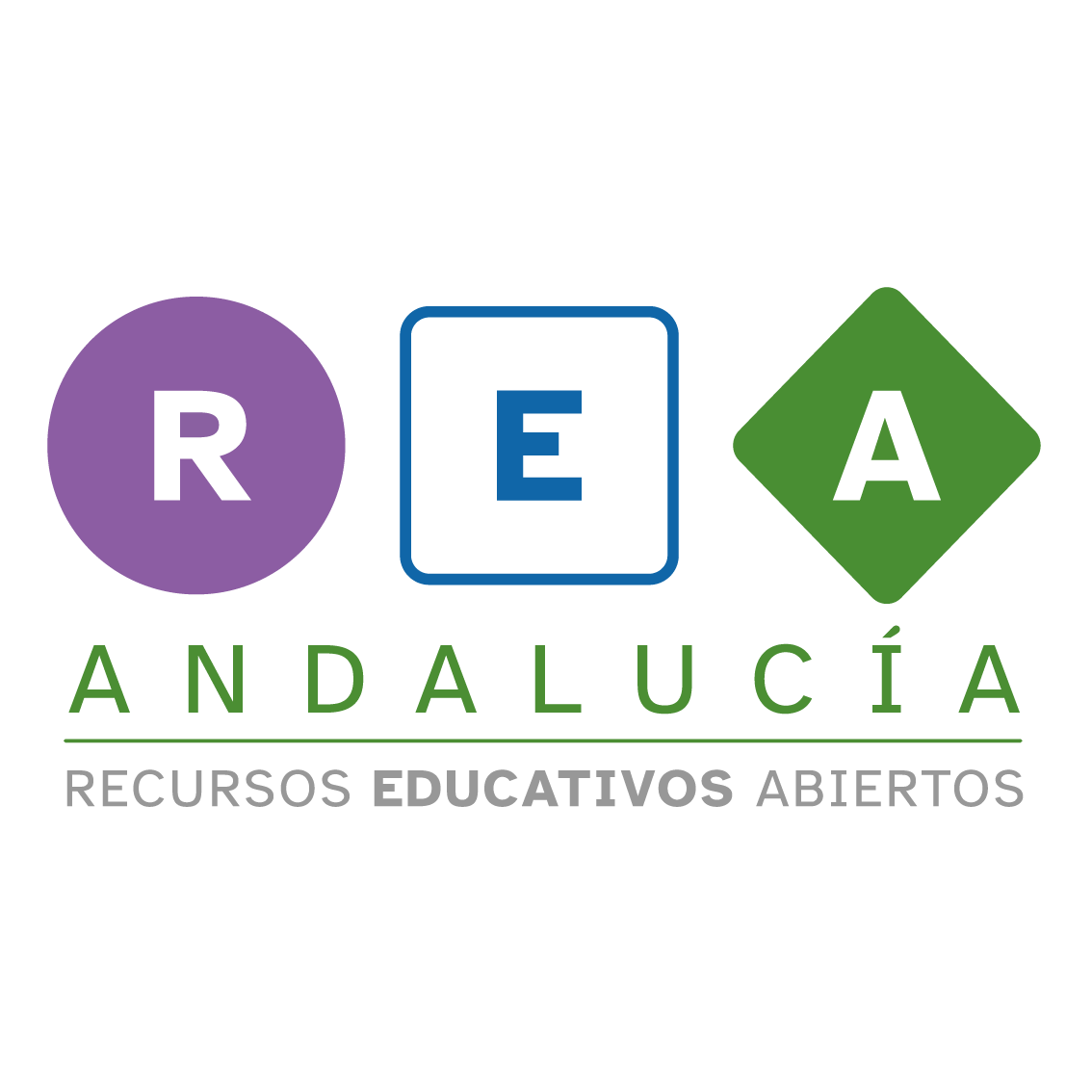 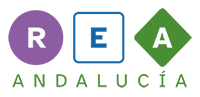 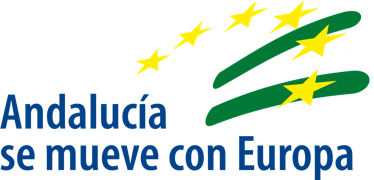 Onomatopeyas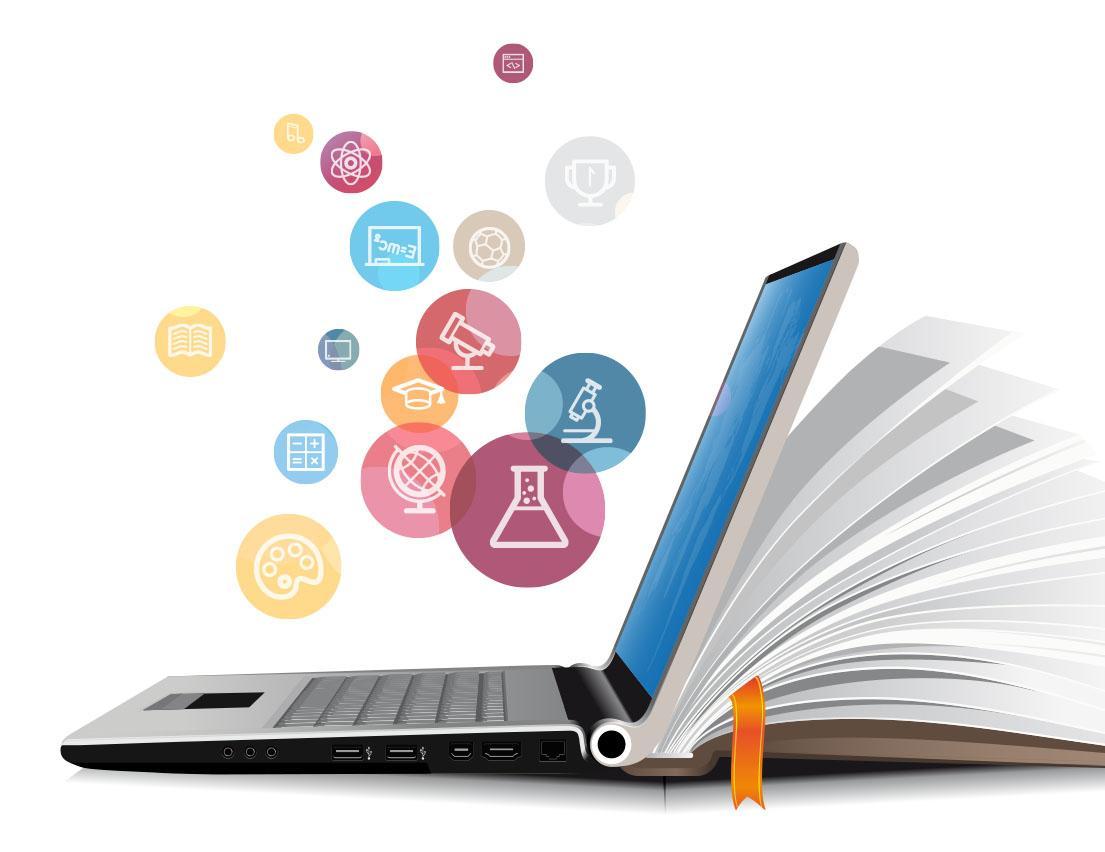 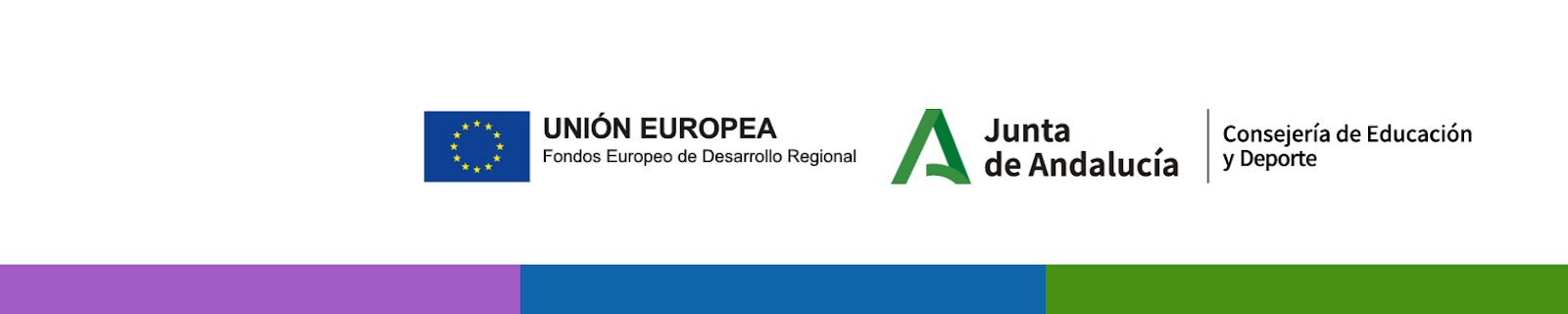 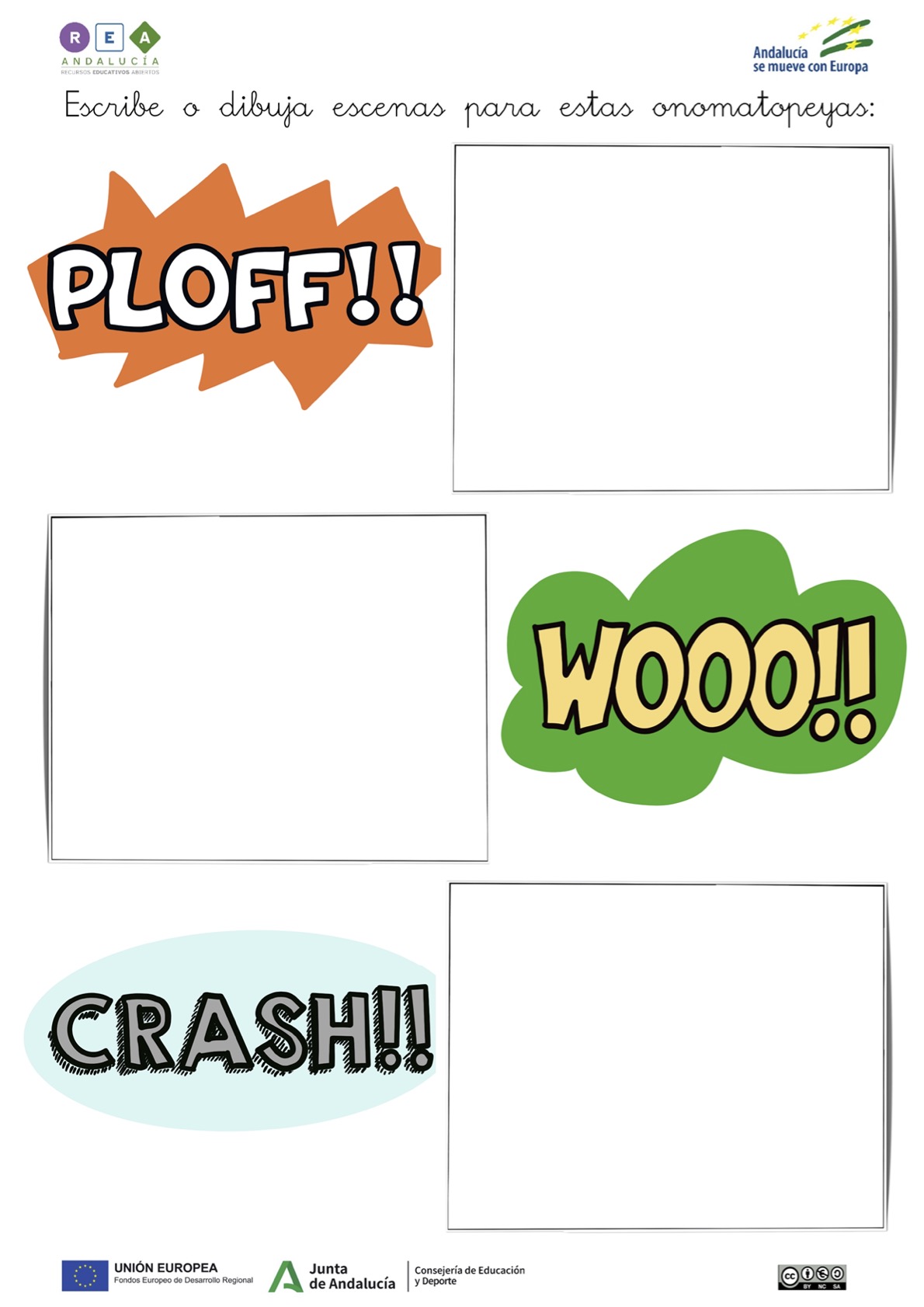 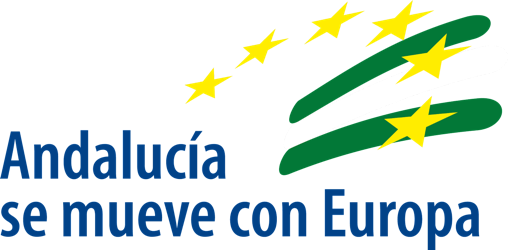 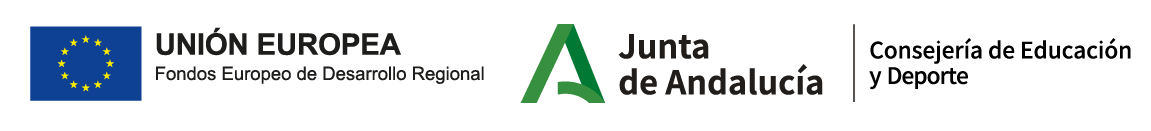 